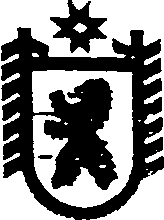 Республика КарелияПОСТАНОВЛЕНИЕГЛАВЫ СЕГЕЖСКОГО МУНИЦИПАЛЬНОГО РАЙОНАот  25  мая  2017  года  №  21СегежаО внесении изменений в состав  Координационного  совета  по  реализации Стратегии социально-экономического развития Сегежского муниципального  района до 2020 года           1. Внести в состав Координационного  совета  по  реализации Стратегии социально-экономического развития Сегежского муниципального  района до 2020 года, утвержденного постановлением главы Сегежского муниципального района от                       28 декабря 2015 г. № 32, следующие изменения:          1) позицию:заменить позицией следующего содержания:2) позицию:заменить позицией следующего содержания:3)  позицию:заменить позицией следующего содержания:4) позицию:заменить позицией следующего содержания:5) позицию:исключить.2.  Отделу информационных технологий  и защиты информации администрации Сегежского муниципального района (Т.А.Слиж) обнародовать настоящее постановление  путем  размещения официального текста настоящего постановления  в  информационно-телекоммуникационной сети «Интернет» на официальном сайте администрации Сегежского муниципального района  http://home.onego.ru/~segadmin.                        Глава Сегежского муниципального района                                                                    М.Л.ГусеваРазослать: в дело, УЭР, КУМСиЗР, ОСиЖКХ, ФУ, УО, городские и сельские поселения,                   Отдел ГО и ЧС."Тюков С.Ф.- глава  Сегежского муниципального района,   председатель   Координационного совета  по реализации  Стратегии социально-экономического развития Сегежского муниципального района до 2020 года (далее - Совет)"	"Гусева М.Л.- глава  Сегежского муниципального района,   председатель   Координационного совета  по реализации  Стратегии социально-экономического развития Сегежского муниципального района до 2020 года (далее - Совет)";	"Анциферов Ю.М.- начальник управления экономического развития администрации Сегежского муниципального района ""Раутанен О.А.- начальник управления экономического развития администрации Сегежского муниципального района";"Бурова Э.И.            - глава Идельского сельского поселения (по согласованию)"Абдулина Е.В.            - заместитель главы администрации Идельского сельского поселения (по согласованию)";"Ширский А.В.- начальник отдела по делам гражданской обороны, чрезвычайным ситуациям и мобилизационной работе""Васильева Н.В.- ведущий специалист отдела по делам гражданской обороны, чрезвычайным ситуациям и мобилизационной работе";"Гусева М.Н.-   глава  Надвоицкого городского поселения (по согласованию)"